                     DONATION COMMITMENT FORM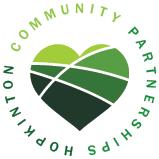 				      www.hopkintoncommunitypartnership.comIf you would like to make a donation, please complete the following form and mail to Hopkinton Community Partnership, attention Heather Smith, 186 Ash Street, Hopkinton, Ma 01748.DONOR INFORMATION:Donor (Company Name): Contact Person: Address:Phone Number: Email: PLEASE INDICATE TYPE OF DONATION BELOW:Monetary Donation:$5,000 and up Cash Donation - Corporate Sponsor$1,000 to $4,999 Cash Donation- Corporate Sponsor$500 to $999 Cash Donation- Event SponsorAll cash donors over $500 receive recognition on all print and email advertising for the event.  All cash donors over $1,000 receive recognition on our website/social media, and all print and email advertising throughout the year.  All cash donations over $5,000 for a period of 3 or more years will have a grant named in their honor and receive recognition on our website/social media, and all print and email advertising throughout the year.In-Kind Donation:Please specify item/service to be donated below:Please indicate the market value of the donation:  All In Kind Donors over $1,000 receive recognition on all print and email advertising for the event.			THANK YOU FOR YOUR GENEROSITY AND SUPPORTAll proceeds benefit the Hopkinton Community Partnership, a non profit 501 (c) (3) organization that supports community-based education driven programs as well as individuals and families in Hopkinton who are in need.  Donations are tax deductible to the extent permitted by law:  Hopkinton Community Partnership’s Federal Tax Id # 84-1849589